SubmissionOfAnnual Quality Assurance Report (AQAR)July 1 2016-June 30 2017 ByThe Internal Quality Assurance Cell (IQAC),Nabinchandra College, BadarpurTo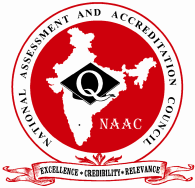 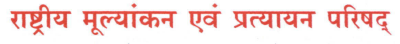 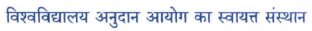 NATIONAL ASSESSMENT AND ACCREDITATION COUNCIL
An Autonomous Institution of the University Grants CommissionP. O. Box. No. 1075, Opp: NLSIU, Nagarbhavi, Bangalore - 560 072 IndiaThe Annual Quality Assurance Report (AQAR) of the IQACJuly 1 2016-June 30 2017OfNabinchandra College, BadarpurPart – A1. Details of the Institution1.1 Name of the Institution		                               1.2 Address Line 1	       Address Line 2	       City/Town	       State	       Pin Code       Institution e-mail address		       Contact Nos.        Name of the Head of the Institution:         Tel. No. with STD Code:         Mobile:Name of the IQAC Co-ordinator:                      			Mobile:                 	 IQAC e-mail address: 1.3 NAAC Track ID (For ex. MHCOGN 18879)______________________________1.4 Website address:Web-link of the AQAR: 			                          For ex. http://www.ladykeanecollege.edu.in/AQAR201213.doc		1.5 Accreditation Details1.6 Date of Establishment of IQAC :	DD/MM/YYYY1.7 AQAR for the year (for example 2010-11)	1.8 Details of the previous year’s AQAR submitted to NAAC after the latest Assessment and Accreditation by NAAC ((for example AQAR 2010-11submitted to NAAC on 12-10-2011)AQAR  2012-13 submitted to NAAC on 06-10-2016AQAR 2013-14 submitted to NAAC on 02-02-2017AQAR 2014-15 submitted to NAAC on 08-02-2017AQAR 2015-16 submitted to NAAC on 26-04-20181.9 Institutional Status      University		State   	Central        Deemed  	          Private  Affiliated College		Yes                No Constituent College		Yes                No        Autonomous college of UGC	Yes                No   	     Regulatory Agency approved Institution	Yes                No   		    (eg. AICTE, BCI, MCI, PCI, NCI)    Type of Institution 	Co-education           	Men       	Women  		Urban	                     Rural     	 Tribal           Financial Status            Grant-in-aid		 UGC 2(f)           UGC 12B           		Grant-in-aid + Self Financing             Totally Self-financing           1.10 Type of Faculty/Programme                  Arts                   Science          Commerce            Law  	PEI (Phys Edu)TEI (Edu)        	Engineering    	Health Science 		Management      		Others   (Specify)            								1.11 Name of the Affiliating University (for the Colleges)	1.12 Special status conferred by Central/ State Government-- UGC/CSIR/DST/DBT/ICMR etc        Autonomy by State/Central Govt. / University       University with Potential for Excellence 	    	          UGC-CPE       DST Star Scheme			     	          UGC-CE        UGC-Special Assistance Programme               	                               DST-FIST                                                      UGC-Innovative PG programmes 		          Any other (Specify)       UGC-COP Programmes 			            2. IQAC Composition and Activities2.1 No. of Teachers			2.2 No. of Administrative/Technical staff	     	2.3 No. of students				     2.4 No. of Management representatives	               2.5 No. of Alumni				     2. 6  No. of any other stakeholder and 		        community representatives		2.7 No. of Employers/ Industrialists		     	2.8  No. of other External Experts 		     2.9 Total No. of members			2.10 No. of IQAC meetings held 		     	   2.11 No. of meetings with various stakeholders:	    No.	            Faculty                                Non-Teaching Staff Students	 	Alumni 	     Others 2.12 Has IQAC received any funding from UGC during the year?	Yes                No                    If yes, mention the amount                                	2.13 Seminars and Conferences (only quality related)         (i) No. of Seminars/Conferences/ Workshops/Symposia organized by the IQAC               Total Nos.               International               National               State              Institution Level        (ii) Themes 2.14 Significant Activities and contributions made by IQAC 2.15 Plan of Action by IQAC/Outcome         The plan of action chalked out by the IQAC in the beginning of the year towards quality                    enhancement and the outcome achieved by the end of the year *            * Attach the Academic Calendar of the year as Annexure. 2.15 Whether the AQAR was placed in statutory body         Yes                No  Management	                Syndicate   	         Any other body       	Provide the details of the action takenPart – BCriterion – I1. Curricular Aspects   1.1 Details about Academic Programmes1.2   (i) Flexibility of the Curriculum: CBCS/Core/Elective option / Open options        (ii) Pattern of programmes:1.3 Feedback from stakeholders*    Alumni    	  Parents   	       Employers      Students         (On all aspects)              Mode of feedback     :        Online              Manual              Co-operating schools (for PEI)   *Please provide an analysis of the feedback in the Annexure1.4 Whether there is any revision/update of regulation or syllabi, if yes, mention their salient aspects.1.5 Any new Department/Centre introduced during the year. If yes, give details.Criterion – II2. Teaching, Learning and Evaluation2.1 Total No. of permanent faculty		2.2 No. of permanent faculty with Ph.D.2.3 No. of Faculty Positions Recruited (R) and Vacant (V) during the year		2.4 No. of Guest and Visiting faculty and Temporary faculty 2.5 Faculty participation in conferences and symposia:	2.6 Innovative processes adopted by the institution in Teaching and Learning:2.7   Total No. of actual teaching days          during this academic year		2.8   Examination/ Evaluation Reforms initiated by          the Institution (for example: Open Book Examination, Bar Coding,          Double Valuation, Photocopy, Online Multiple Choice Questions)					2.9   No. of faculty members involved in curriculum	         restructuring/revision/syllabus development          as member of Board of Study/Faculty/Curriculum Development  workshop2.10 Average percentage of attendance of students      2.11 Course/Programme wise        distribution of pass percentage :               2.12 How does IQAC Contribute/Monitor/Evaluate the Teaching & Learning processes :  It suggests maintenance of standard, necessary changes and reforms in this regard to the college authorities.2.13 Initiatives undertaken towards faculty development          		2.14 Details of Administrative and Technical staffCriterion – III3. Research, Consultancy and Extension3.1 Initiatives of the IQAC in Sensitizing/Promoting Research Climate in the institution3.2	Details regarding major projects3.3	Details regarding minor projects3.4	Details on research publications3.5 Details on Impact factor of publications:             Range                     Average                     h-index                     Nos. in SCOPUS3.6 Research funds sanctioned and received from various funding agencies, industry and other organisations3.7 No. of books published    i) With ISBN No.                        Chapters in Edited Books                                              ii) Without ISBN No. 		3.8 No. of University Departments receiving funds from 	   UGC-SAP		CAS	             DST-FIST	   DPE	             		             DBT Scheme/funds
3.9 For colleges                  Autonomy                       CPE                         DBT Star Scheme                                             INSPIRE                       CE 	             Any Other (specify)	     3.10 Revenue generated through consultancy 	 3.11 No. of conferences          organized by the Institution   		3.12 No. of faculty served as experts, chairpersons or resource persons			3.13 No. of collaborations	 International               National                      Any other 3.14 No. of linkages created during this year3.15 Total budget for research for current year in lakhs :      From Funding agency                            From Management of University/College                                                        Total 3.16 No. of patents received this year3.17 No. of research awards/ recognitions    received by faculty and research fellows         Of the institute in the year3.18 No. of faculty from the Institution		      who are Ph. D. Guides       and students registered under them		3.19 No. of Ph.D. awarded by faculty from the Institution 3.20 No. of Research scholars receiving the Fellowships (Newly enrolled + existing ones)                      JRF	            SRF	                   Project Fellows                  Any other3.21 No. of students Participated in NSS events:   			University level                  State level                                                                                  	National level                     International level3.22 No.  of students participated in NCC events: 			 University level                  State level                                                                                               	 National level                     International level3.23 No.  of Awards won in NSS:                           			University level                  State level                                                                                  	National level                     International level3.24 No.  of Awards won in NCC:                          			University level                  State level                                                                                  	National level                     International level3.25 No. of Extension activities organized                University forum                      College forum   		               NCC                                          NSS                                             Any other   3.26 Major Activities during the year in the sphere of extension activities and Institutional Social Responsibility Blood donation camp organizedNSS awareness camp was organizedCriterion – IV4. Infrastructure and Learning Resources4.1 Details of increase in infrastructure facilities:4.2 Computerization of administration and library4.3   Library services:4.4 Technology up gradation (overall)4.5 Computer, Internet access, training to teachers and students and any other programme for technology          upgradation (Networking, e-Governance etc.)4.6  Amount spent on maintenance in lakhs :                         i)   ICT                            ii)  Campus Infrastructure and facilities	                        iii) Equipments          iv) Others		Total :     Criterion – V5. Student Support and Progression5.1 Contribution of IQAC in enhancing awareness about Student Support Services 5.2 Efforts made by the institution for tracking the progression   5.3 (a) Total Number of students       (b) No. of students outside the state                  (c) No. of international students                Men                                                                 Women                                                                                                      Demand ratio                     Dropout %      5.4 Details of student support mechanism for coaching for competitive examinations (If any)          No. of students beneficiaries				5.5 No. of students qualified in these examinations        NET                      SET/SLET                GATE                      CAT        IAS/IPS etc                    State PSC                      UPSC                       Others    5.6 Details of student counselling and career guidance             No. of students benefitted5.7 Details of campus placement5.8 Details of gender sensitization programmes5.9 Students Activities      5.9.1     No. of students participated in Sports, Games and other events                   State/ University level                    National level                     International level                   No. of students participated in cultural events                   State/ University level                    National level                     International level5.9.2      No. of medals /awards won by students in Sports, Games and other events     Sports  :  State/ University level                    National level                     International level     Cultural: State/ University level                    National level                     International level5.10 Scholarships and Financial Support5.11    Student organised / initiatives Fairs         : State/ University level                    National level                     International levelExhibition: State/ University level                    National level                     International level5.12    No. of social initiatives undertaken by the students 5.13 Major grievances of students (if any) redressed: Sophisticated common rooms were provided to the students.Criterion – VI 6.  Governance, Leadership and Management6.1 State the Vision and Mission of the institution6.2 Does the Institution has a management Information System 6.3 Quality improvement strategies adopted by the institution for each of the following:6.3.1   Curriculum Development 6.3.2   Teaching and Learning 6.3.3   Examination and Evaluation 6.3.4   Research and Development6.3.5   Library, ICT and physical infrastructure / instrumentation6.3.6   Human Resource Management6.3.7   Faculty and Staff recruitment6.3.8   Industry Interaction / Collaboration6.3.9   Admission of Students 6.4 Welfare schemes for	6.5 Total corpus fund generated6.6 Whether annual financial audit has been done 	    Yes                No     6.7 Whether Academic and Administrative Audit (AAA) has been done? 6.8 Does the University/ Autonomous College declares results within 30 days?  	For UG Programmes	   Yes                No           	For PG Programmes	   Yes                No           6.9 What efforts are made by the University/ Autonomous College for Examination Reforms?6.10 What efforts are made by the University to promote autonomy in the affiliated/constituent colleges?6.11 Activities and support from the Alumni Association6.12 Activities and support from the Parent – Teacher Association6.13 Development programmes for support staff6.14 Initiatives taken by the institution to make the campus eco-friendlyCriterion – VII 7. Innovations and Best Practices7.1  Innovations introduced during this academic year which have created a positive impact on the             functioning of the institution. Give details.7.2  Provide the Action Taken Report (ATR) based on the plan of action decided upon at  the                beginning of the year 7.3 Give two Best Practices of the institution (please see the format in the NAAC Self-study Manuals)	*Provide the details in annexure (annexure need to be numbered as i, ii,iii)7.4 Contribution to environmental awareness / protection7.5  Whether environmental audit was conducted?         Yes                No           7.6 Any other relevant information the institution wishes to add. (for example SWOT Analysis)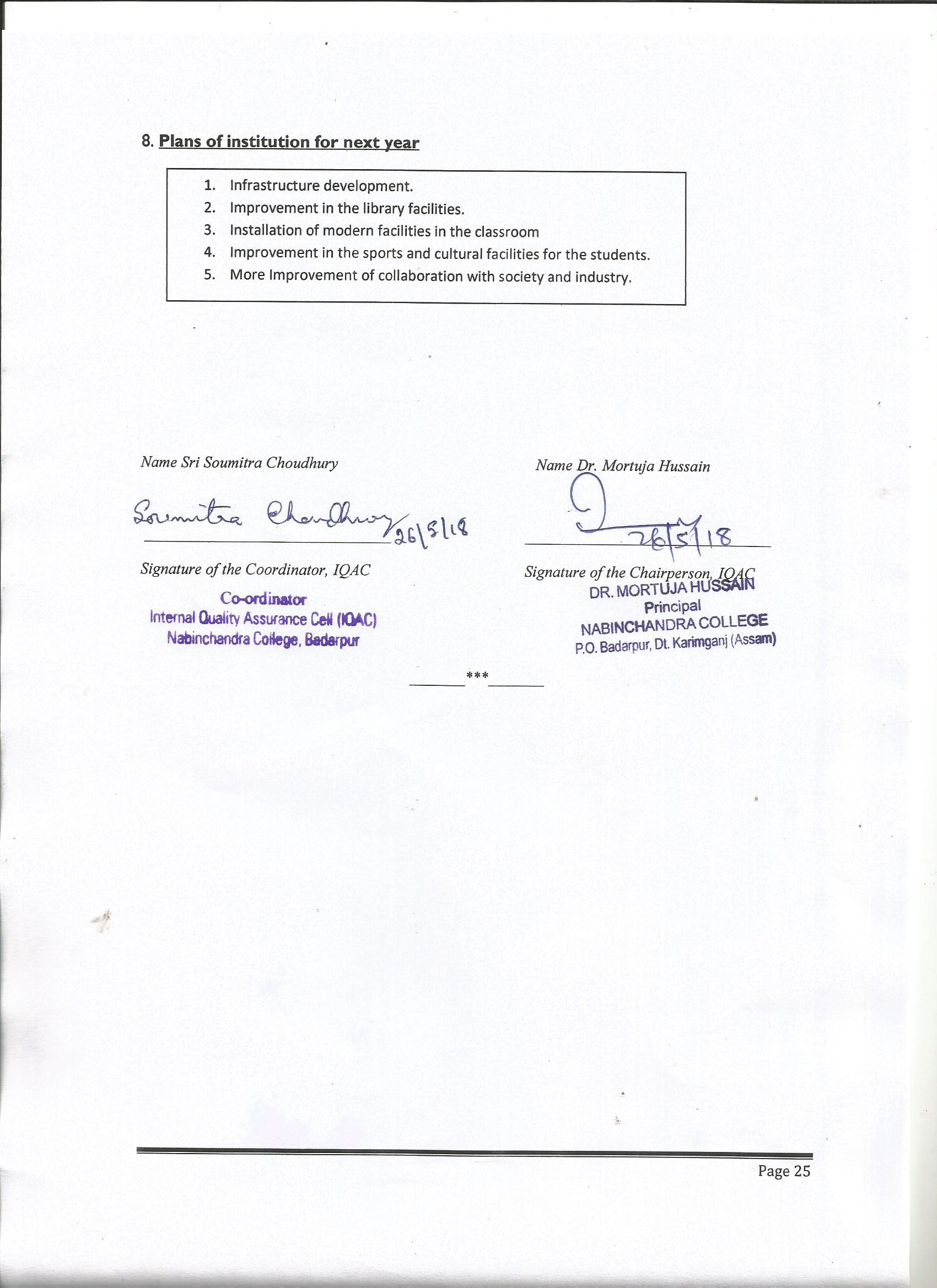 Annexure IAbbreviations:CAS	-	Career Advanced SchemeCAT 	-	Common Admission TestCBCS	-	Choice Based Credit SystemCE	-	Centre for ExcellenceCOP	-	Career Oriented ProgrammeCPE 	-	College with Potential for ExcellenceDPE	-	Department with Potential for ExcellenceGATE 	-	Graduate Aptitude Test  NET 	-	National Eligibility Test PEI	-	Physical Education InstitutionSAP 	-	Special Assistance ProgrammeSF	-	Self FinancingSLET 	-	State Level Eligibility TestTEI	-	Teacher Education InstitutionUPE 	-	University with Potential ExcellenceUPSC 	-	Union Public Service Commission ***************Sl. No.CycleGradeCGPAYear of AccreditationValidity Period11st CycleB2004200922nd CycleB2.722011201633rd Cycle44th CyclePlan of ActionAchievements1.Result Analysis2.New Students Orientation 3.Blood donation  Camp.4.Remedial Coaching and coaching for competitive examinations5. Infrastructure improvement6. CC camera installation1. Result analysis done2. New Students orientation done3. Blood donation Camp done.4. Remedial coaching done and coaching for competitive examination was done.5. Infrastructure improvement was made with more classrooms.6. CC camera were installedLevel of the ProgrammeNumber of existing  ProgrammesNumber of programmes added during the yearNumber of self-financing programmesNumber of value added / Career Oriented programmesPhDPGCorrespondence Courses under Gauhati UniversityAll these courses are self-financingUG0301PG DiplomaAdvanced DiplomaDiplomaCertificateOthersTotal0301InterdisciplinaryInnovativePatternNumber of programmesSemester03TrimesterAnnualTotalAsst. ProfessorsAssociate ProfessorsProfessorsOthers48424Asst. ProfessorsAsst. ProfessorsAssociate ProfessorsAssociate ProfessorsProfessorsProfessorsOthersOthersTotalTotalRVRVRVRVRV1212No. of FacultyInternational levelNational levelState levelAttended Seminars/ Workshops3 7 Presented papers37Resource PersonsTitle of the ProgrammeTotal no. of students appearedDivisionDivisionDivisionDivisionDivisionTitle of the ProgrammeTotal no. of students appearedDistinction %I %II %III  %Pass %BA19341.45BCom8973.03BSc3860.53Faculty / Staff Development ProgrammesNumber of faculty
benefittedRefresher courses2UGC – Faculty Improvement ProgrammeHRD programmesOrientation programmesFaculty exchange programmeStaff training conducted by the universityStaff training conducted by other institutionsSummer / Winter schools, Workshops, etc.OthersCategoryNumber of PermanentEmployeesNumber of VacantPositionsNumber of permanent positions filled during the YearNumber of positions filled temporarilyAdministrative Staff15NilNilNilTechnical StaffCompletedOngoingSanctionedSubmittedNumber1Outlay in Rs. Lakhs8 lakhsCompletedOngoingSanctionedSubmittedNumberOutlay in Rs. LakhsInternationalNationalOthersPeer Review Journals10Non-Peer Review Journals10e-JournalsConference proceedingsNature of the ProjectDurationYearName of thefunding AgencyTotal grantsanctionedReceivedMajor projectsMinor ProjectsInterdisciplinary ProjectsIndustry sponsoredProjects sponsored by the University/ CollegeStudents research projects(other than compulsory by the University)Any other(Specify)Total  LevelInternationalNationalStateUniversityCollegeNumberSponsoring agenciesType of Patent       NumberNationalAppliedNationalGrantedInternational AppliedInternational GrantedCommercialisedAppliedCommercialisedGrantedTotalInternationalNationalStateUniversityDistCollege514FacilitiesExistingNewly createdSource of FundTotalCampus area9.43Acres9.43AcresClass rooms23528Laboratories426Seminar Halls112No. of important equipments purchased (≥ 1-0 lakh)  during the current year.10UGCValue of the equipment purchased during the year (Rs. in Lakhs)3 lakhsOthersExistingExistingNewly addedNewly addedTotalTotalNo.ValueNo.ValueNo.ValueText Books14356Rs 4147677104Rs 2824314460Rs 4175920Reference Books662Rs 32670505Rs 14100667Rs 340850e-Books3135000Journals06Rs1500002Rs 150008Rs16500e-Journals10000Digital DatabaseBooks-13791Members-622Books-13791Members-622CD & Video25Rs 1000005Supplied with books30Rs 10000Others (specify)Total ComputersComputer LabsInternetBrowsing CentresComputer CentresOfficeDepart-mentsOthersExisting4914410579Added1174Total60219UGPGPh. D.Others1420No%73151.48No%68948.52Last Year (2015-16)Last Year (2015-16)Last Year (2015-16)Last Year (2015-16)Last Year (2015-16)Last Year (2015-16)This Year (2016-17)This Year (2016-17)This Year (2016-17)This Year (2016-17)This Year (2016-17)This Year (2016-17)GeneralSCSTOBCPhysically ChallengedTotalGeneralSCSTOBCPhysically ChallengedTotal99515407146NIL1302109415604164021420On campusOn campusOn campusOff CampusNumber of Organizations VisitedNumber of Students ParticipatedNumber of Students PlacedNumber of Students PlacedNumber ofstudentsAmountFinancial support from institution 11Financial support from government390Financial support from other sources631Number of students who received International/ National recognitionsTeaching NoneNon teachingNoneStudents1.Poor fund for aid to BPL category students in admission2.Govt. scholarship for students of minority communitiesAudit TypeExternalExternalInternalInternalAudit TypeYes/NoAgencyYes/NoAuthorityAcademicYESYESIQACAdministrativeYESYES